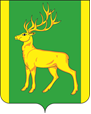 РОССИЙСКАЯ ФЕДЕРАЦИЯИРКУТСКАЯ ОБЛАСТЬАДМИНИСТРАЦИЯ МУНИЦИПАЛЬНОГО ОБРАЗОВАНИЯКУЙТУНСКИЙ РАЙОНПОСТАНОВЛЕНИЕ«29»   декабря 2023 г.                                р.п. Куйтун                                №     1110 -пО внесении изменений в муниципальную программу муниципального образования Куйтунский район "Поддержка малого бизнеса" на 2019 – 2026 годы, утвержденную постановлением администрации муниципального образования Куйтунский район от 11 июля 2018г. № 374-пВ связи с несбалансированностью бюджета муниципального образования Куйтунский район, в соответствии с Бюджетным кодексом Российской Федерации от 31.07.1998 г. № 145-ФЗ, Порядком разработки, реализации и оценки эффективности реализации муниципальных программ муниципального образования Куйтунский район, утвержденным постановлением администрации муниципального образования Куйтунский район 18.04.2014 г. № 265-п, руководствуясь ст. 37, 46 Устава муниципального образования Куйтунский район, администрация муниципального образования Куйтунский районП О С Т А Н О В Л Я Е Т:1. Внести в муниципальную программу муниципального образования Куйтунский район "Поддержка малого бизнеса" на 2019 - 2026 годы, утвержденную постановлением администрации муниципального образования Куйтунский район от 11 июля 2018г. № 374-п (далее Программа) следующие изменения:1.1. Строку 8 «Объем и источники финансирования муниципальной программы» Паспорта Программы изложить в новой редакции: 1.2. Строку 9 «Ожидаемые результаты реализации муниципальной программы» Паспорта Программы изложить в новой редакции:1.3. В разделе 5 «Объем и источники финансирования муниципальной программы»: цифру «4366»   заменить на цифру « 2796»;1.4. Таблицу в разделе 5 «Объем и источники финансирования муниципальной программы» изложить в новой редакции:1.5. Приложение 1  «Система мероприятий программы» муниципальной программы муниципального образования Куйтунский район "Поддержка малого бизнеса" на 2019 – 2026 годы изложить в новой редакции (Приложение 1)1.6. Приложение 2 «Показатели результативности муниципальной программы»  муниципальной  программы  муниципального образования Куйтунский район "Поддержка малого бизнеса" на 2019 – 2026 годы изложить в новой редакции (Приложение 2).         2. Отделу организационной и кадровой работы администрации муниципального образования Куйтунский район:- разместить настоящее постановление в сетевом издании «Официальный сайт муниципального образования Куйтунский район» в информационно-телекоммуникационной сети «Интернет»  куйтунскийрайон.рф ;           - внести информационную справку на сайте о внесении изменений.         3. Управляющему делами администрации муниципального образования Куйтунский район Чуйкиной И.В.:           -опубликовать данное постановление в газете  «Вестник Куйтунского района».        4. Начальнику архивного отдела  администрации муниципального образования Куйтунский район Хужеевой Е.В.:             -внести информационную справку в оригинал постановления администрации муниципального образования Куйтунский район от 11 июля 2018 года № 374-п о внесении изменений.    5. Настоящее постановление вступает в силу после его официального опубликования.         6. Контроль за исполнением настоящего постановления оставляю за собой.Исполняющий обязанности мэрамуниципального образованияКуйтунский район                                                                                              И.А.Виноградов Приложение 1к постановлению администрации муниципального образования Куйтунский район от «29»  декабря 2023 г.№1110-пСистема мероприятий программыПриложение 2 к постановлению администрации муниципального образования Куйтунский район от «29» декабря 2023 г.№ 1110-пПоказатели результативности муниципальной программыИсточник финансированияИсточник финансированияИсточник финансированияОбъем финансирования, тыс. руб.Объем финансирования, тыс. руб.Объем финансирования, тыс. руб.Объем финансирования, тыс. руб.Объем финансирования, тыс. руб.Объем финансирования, тыс. руб.Объем финансирования, тыс. руб.Источник финансированияИсточник финансированияИсточник финансированияза весь период реализации муниципальной программыв том числе по годамв том числе по годамв том числе по годамв том числе по годамв том числе по годамв том числе по годамИсточник финансированияИсточник финансированияИсточник финансированияза весь период реализации муниципальной программы2019 год2020 год2021 год2022 год2023 год2024 год2025год2026год1112345678910Муниципальная программаМуниципальная программаМуниципальная программаМуниципальная программаМуниципальная программаМуниципальная программаМуниципальная программаВсего, в том числе:Всего, в том числе:Всего, в том числе:279694336300705357214214Областной бюджетОбластной бюджетОбластной бюджет000000000Районный бюджет Районный бюджет Районный бюджет 1884659181,500493,5250150150Иные источникиИные источникиИные источники912284181,500211,510764649.Ожидаемые результаты реализации муниципальной программы                                              2019   2020   2021   2022   2023  2024 2025    2026Количество реализованных проектов СМСП с учетом поддержки                         4          1           0         0          1         1         1              12.  Доля среднесписочной численностиработников (без внешних совместителей)малых и средних предприятий в средне-списочной численности работников         22,2   21,9      22,4    22,5      22,5   22,5      22,6        22,7(без внешних совместителей) всехИсточник финансированияИсточник финансированияИсточник финансированияОбъем финансирования, тыс. руб.Объем финансирования, тыс. руб.Объем финансирования, тыс. руб.Объем финансирования, тыс. руб.Объем финансирования, тыс. руб.Объем финансирования, тыс. руб.Объем финансирования, тыс. руб.Источник финансированияИсточник финансированияИсточник финансированияза весь период реализации муниципальной программыв том числе по годамв том числе по годамв том числе по годамв том числе по годамв том числе по годамв том числе по годамИсточник финансированияИсточник финансированияИсточник финансированияза весь период реализации муниципальной программы2019 год2020 год2021 год2022 год2023 год2024 год2025год2026год1112345678910Муниципальная программаМуниципальная программаМуниципальная программаМуниципальная программаМуниципальная программаМуниципальная программаМуниципальная программаВсего, в том числе:Всего, в том числе:Всего, в том числе:279694336300705357214214Областной бюджетОбластной бюджетОбластной бюджет000000000Районный бюджет Районный бюджет Районный бюджет 1884659181,500493,5250150150Иные источникиИные источникиИные источники912284181,500211,51076464N п/пНаименование основных мероприятийНаименование основных мероприятийНаименование основных мероприятийОтветственный исполнитель и соисполнителиОтветственный исполнитель и соисполнителиПериод реализацииПериод реализацииИсточники финансированияИсточники финансированияОбъем финансирования всего, тыс. руб.Объем финансирования всего, тыс. руб.Объем финансирования всего, тыс. руб.в том числе по годамв том числе по годамв том числе по годамв том числе по годамв том числе по годамв том числе по годамСвязь с показателями результативности подпрограммыN п/пНаименование основных мероприятийНаименование основных мероприятийНаименование основных мероприятийОтветственный исполнитель и соисполнителиОтветственный исполнитель и соисполнителиПериод реализацииПериод реализацииИсточники финансированияИсточники финансированияОбъем финансирования всего, тыс. руб.Объем финансирования всего, тыс. руб.Объем финансирования всего, тыс. руб.2019 год2019 год2019 год2020 год2020 год2021 год2021 год2022 год2022 год2023 год2024 год2025 год2026 годСвязь с показателями результативности подпрограммы1222334455566677889910111213141.Задача 1. Создание благоприятных условий для развития малого и среднего предпринимательства на территории Куйтунского районаЗадача 1. Создание благоприятных условий для развития малого и среднего предпринимательства на территории Куйтунского районаЗадача 1. Создание благоприятных условий для развития малого и среднего предпринимательства на территории Куйтунского районаЗадача 1. Создание благоприятных условий для развития малого и среднего предпринимательства на территории Куйтунского районаЗадача 1. Создание благоприятных условий для развития малого и среднего предпринимательства на территории Куйтунского районаЗадача 1. Создание благоприятных условий для развития малого и среднего предпринимательства на территории Куйтунского районаЗадача 1. Создание благоприятных условий для развития малого и среднего предпринимательства на территории Куйтунского районаЗадача 1. Создание благоприятных условий для развития малого и среднего предпринимательства на территории Куйтунского районаЗадача 1. Создание благоприятных условий для развития малого и среднего предпринимательства на территории Куйтунского районаЗадача 1. Создание благоприятных условий для развития малого и среднего предпринимательства на территории Куйтунского районаЗадача 1. Создание благоприятных условий для развития малого и среднего предпринимательства на территории Куйтунского районаЗадача 1. Создание благоприятных условий для развития малого и среднего предпринимательства на территории Куйтунского районаЗадача 1. Создание благоприятных условий для развития малого и среднего предпринимательства на территории Куйтунского районаЗадача 1. Создание благоприятных условий для развития малого и среднего предпринимательства на территории Куйтунского районаЗадача 1. Создание благоприятных условий для развития малого и среднего предпринимательства на территории Куйтунского районаЗадача 1. Создание благоприятных условий для развития малого и среднего предпринимательства на территории Куйтунского района1.1.Поддержка начинающих - гранты начинающим на создание собственного дела`Поддержка начинающих - гранты начинающим на создание собственного дела`Поддержка начинающих - гранты начинающим на создание собственного дела`Отдел развития потребительского рынка,малого бизнеса,сферы трудаОтдел развития потребительского рынка,малого бизнеса,сферы труда2019-20262019-2026Всего:Всего:62562562562562562500000000001,21.1.Поддержка начинающих - гранты начинающим на создание собственного дела`Поддержка начинающих - гранты начинающим на создание собственного дела`Поддержка начинающих - гранты начинающим на создание собственного дела`Отдел развития потребительского рынка,малого бизнеса,сферы трудаОтдел развития потребительского рынка,малого бизнеса,сферы труда2019-20262019-2026ОбластнойОбластной00000000000000001,21.1.Поддержка начинающих - гранты начинающим на создание собственного дела`Поддержка начинающих - гранты начинающим на создание собственного дела`Поддержка начинающих - гранты начинающим на создание собственного дела`Отдел развития потребительского рынка,малого бизнеса,сферы трудаОтдел развития потребительского рынка,малого бизнеса,сферы труда2019-20262019-2026РайонныйРайонный50050050050050050000000000001,21.1.Поддержка начинающих - гранты начинающим на создание собственного дела`Поддержка начинающих - гранты начинающим на создание собственного дела`Поддержка начинающих - гранты начинающим на создание собственного дела`Отдел развития потребительского рынка,малого бизнеса,сферы трудаОтдел развития потребительского рынка,малого бизнеса,сферы труда2019-20262019-2026Иные Иные 12512512512512512500000000001,21.2.Поддержка СМиСП в  реализации проектов в приоритетных сферах деятельностиПоддержка СМиСП в  реализации проектов в приоритетных сферах деятельностиПоддержка СМиСП в  реализации проектов в приоритетных сферах деятельностиОтдел развития потребительского рынка,малого бизнеса,сферы трудаОтдел развития потребительского рынка,малого бизнеса,сферы труда2019-20262019-2026Всего:Всего:21712171217131831831836336300007053572142141,21.2.Поддержка СМиСП в  реализации проектов в приоритетных сферах деятельностиПоддержка СМиСП в  реализации проектов в приоритетных сферах деятельностиПоддержка СМиСП в  реализации проектов в приоритетных сферах деятельностиОтдел развития потребительского рынка,малого бизнеса,сферы трудаОтдел развития потребительского рынка,малого бизнеса,сферы труда2019-20262019-2026ОбластнойОбластной00000000000000001,21.2.Поддержка СМиСП в  реализации проектов в приоритетных сферах деятельностиПоддержка СМиСП в  реализации проектов в приоритетных сферах деятельностиПоддержка СМиСП в  реализации проектов в приоритетных сферах деятельностиОтдел развития потребительского рынка,малого бизнеса,сферы трудаОтдел развития потребительского рынка,малого бизнеса,сферы труда2019-20262019-2026РайонныйРайонный138413841384159159159181,5181,50000493,52501501501,21.2.Поддержка СМиСП в  реализации проектов в приоритетных сферах деятельностиПоддержка СМиСП в  реализации проектов в приоритетных сферах деятельностиПоддержка СМиСП в  реализации проектов в приоритетных сферах деятельностиОтдел развития потребительского рынка,малого бизнеса,сферы трудаОтдел развития потребительского рынка,малого бизнеса,сферы труда2019-20262019-2026Иные Иные 787787787159159159181,5181,50000211,510764641,2Итого по подпрограмме, в том числе:Итого по подпрограмме, в том числе:Итого по подпрограмме, в том числе:Итого по подпрограмме, в том числе:Итого по подпрограмме, в том числе:Итого по подпрограмме, в том числе:Итого по подпрограмме, в том числе:Итого по подпрограмме, в том числе:2796279627969439439433633630000705357214214областной бюджетобластной бюджетобластной бюджетобластной бюджетобластной бюджетобластной бюджетобластной бюджетобластной бюджет0000000000000000местный бюджетместный бюджетместный бюджетместный бюджетместный бюджетместный бюджетместный бюджетместный бюджет188418841884659659659181,5181,50000493,5250150150иные источникииные источникииные источникииные источникииные источникииные источникииные источникииные источники912912912284284284181,5181,50000211,51076464Справочно: капитальные расходыСправочно: капитальные расходыСправочно: капитальные расходыСправочно: капитальные расходыСправочно: капитальные расходыСправочно: капитальные расходыСправочно: капитальные расходыСправочно: капитальные расходыПредоставление преференций отдельным категориям субъектов малого и среднего предпринимательства, в целях реализации подпункта 5 пункта 9 статьи 3 Закона Иркутской области от 4 мая 2022 года № 27-ОЗ « Об отдельных вопросах размещения нестационарных торговых объектов на территории Иркутской области», в рамках исполнения поручения Губернатора Иркутской области (протокол совещания от 07.06.2022 года № 06-213/22)Предоставление преференций отдельным категориям субъектов малого и среднего предпринимательства, в целях реализации подпункта 5 пункта 9 статьи 3 Закона Иркутской области от 4 мая 2022 года № 27-ОЗ « Об отдельных вопросах размещения нестационарных торговых объектов на территории Иркутской области», в рамках исполнения поручения Губернатора Иркутской области (протокол совещания от 07.06.2022 года № 06-213/22)Предоставление преференций отдельным категориям субъектов малого и среднего предпринимательства, в целях реализации подпункта 5 пункта 9 статьи 3 Закона Иркутской области от 4 мая 2022 года № 27-ОЗ « Об отдельных вопросах размещения нестационарных торговых объектов на территории Иркутской области», в рамках исполнения поручения Губернатора Иркутской области (протокол совещания от 07.06.2022 года № 06-213/22)Предоставление преференций отдельным категориям субъектов малого и среднего предпринимательства, в целях реализации подпункта 5 пункта 9 статьи 3 Закона Иркутской области от 4 мая 2022 года № 27-ОЗ « Об отдельных вопросах размещения нестационарных торговых объектов на территории Иркутской области», в рамках исполнения поручения Губернатора Иркутской области (протокол совещания от 07.06.2022 года № 06-213/22)Предоставление преференций отдельным категориям субъектов малого и среднего предпринимательства, в целях реализации подпункта 5 пункта 9 статьи 3 Закона Иркутской области от 4 мая 2022 года № 27-ОЗ « Об отдельных вопросах размещения нестационарных торговых объектов на территории Иркутской области», в рамках исполнения поручения Губернатора Иркутской области (протокол совещания от 07.06.2022 года № 06-213/22)Предоставление преференций отдельным категориям субъектов малого и среднего предпринимательства, в целях реализации подпункта 5 пункта 9 статьи 3 Закона Иркутской области от 4 мая 2022 года № 27-ОЗ « Об отдельных вопросах размещения нестационарных торговых объектов на территории Иркутской области», в рамках исполнения поручения Губернатора Иркутской области (протокол совещания от 07.06.2022 года № 06-213/22)Предоставление преференций отдельным категориям субъектов малого и среднего предпринимательства, в целях реализации подпункта 5 пункта 9 статьи 3 Закона Иркутской области от 4 мая 2022 года № 27-ОЗ « Об отдельных вопросах размещения нестационарных торговых объектов на территории Иркутской области», в рамках исполнения поручения Губернатора Иркутской области (протокол совещания от 07.06.2022 года № 06-213/22)Предоставление преференций отдельным категориям субъектов малого и среднего предпринимательства, в целях реализации подпункта 5 пункта 9 статьи 3 Закона Иркутской области от 4 мая 2022 года № 27-ОЗ « Об отдельных вопросах размещения нестационарных торговых объектов на территории Иркутской области», в рамках исполнения поручения Губернатора Иркутской области (протокол совещания от 07.06.2022 года № 06-213/22)Предоставление преференций отдельным категориям субъектов малого и среднего предпринимательства, в целях реализации подпункта 5 пункта 9 статьи 3 Закона Иркутской области от 4 мая 2022 года № 27-ОЗ « Об отдельных вопросах размещения нестационарных торговых объектов на территории Иркутской области», в рамках исполнения поручения Губернатора Иркутской области (протокол совещания от 07.06.2022 года № 06-213/22)Предоставление преференций отдельным категориям субъектов малого и среднего предпринимательства, в целях реализации подпункта 5 пункта 9 статьи 3 Закона Иркутской области от 4 мая 2022 года № 27-ОЗ « Об отдельных вопросах размещения нестационарных торговых объектов на территории Иркутской области», в рамках исполнения поручения Губернатора Иркутской области (протокол совещания от 07.06.2022 года № 06-213/22)Предоставление преференций отдельным категориям субъектов малого и среднего предпринимательства, в целях реализации подпункта 5 пункта 9 статьи 3 Закона Иркутской области от 4 мая 2022 года № 27-ОЗ « Об отдельных вопросах размещения нестационарных торговых объектов на территории Иркутской области», в рамках исполнения поручения Губернатора Иркутской области (протокол совещания от 07.06.2022 года № 06-213/22)Предоставление преференций отдельным категориям субъектов малого и среднего предпринимательства, в целях реализации подпункта 5 пункта 9 статьи 3 Закона Иркутской области от 4 мая 2022 года № 27-ОЗ « Об отдельных вопросах размещения нестационарных торговых объектов на территории Иркутской области», в рамках исполнения поручения Губернатора Иркутской области (протокол совещания от 07.06.2022 года № 06-213/22)Предоставление преференций отдельным категориям субъектов малого и среднего предпринимательства, в целях реализации подпункта 5 пункта 9 статьи 3 Закона Иркутской области от 4 мая 2022 года № 27-ОЗ « Об отдельных вопросах размещения нестационарных торговых объектов на территории Иркутской области», в рамках исполнения поручения Губернатора Иркутской области (протокол совещания от 07.06.2022 года № 06-213/22)1.3.Предоставление мест  (заключение договора) для размещения нестационарных торговых объектов без проведения торгов субъектам малого и среднего предпринимательства, являющимися региональными сельхозпроизводителями, региональными товаропроизводителями, реализующим печатную продукцию, а также организациям потребительской кооперацииПредоставление мест  (заключение договора) для размещения нестационарных торговых объектов без проведения торгов субъектам малого и среднего предпринимательства, являющимися региональными сельхозпроизводителями, региональными товаропроизводителями, реализующим печатную продукцию, а также организациям потребительской кооперации  Комитет по управлению муниципальным имуществом и градостроительству  Комитет по управлению муниципальным имуществом и градостроительству2019-20262019-2026 - - - - -000000000     0     0       000N п/пНаименование показателя результативностиЕд. изм.Базовое значение показателя результативности за 2017 годЗначение показателя результативности по годам реализации муниципальной программыЗначение показателя результативности по годам реализации муниципальной программыЗначение показателя результативности по годам реализации муниципальной программыЗначение показателя результативности по годам реализации муниципальной программыЗначение показателя результативности по годам реализации муниципальной программыЗначение показателя результативности по годам реализации муниципальной программыN п/пНаименование показателя результативностиЕд. изм.Базовое значение показателя результативности за 2017 год2019 год2020 год2021 год2022 год2023 год2024 год2025год2026год1234567891011121.Количество реализованных проектов СМСП с учетом поддержкиединиц0410011222.Доля среднесписочной численности работников (без внешних совместителей) малых и средних предприятий в среднесписочной численности работников (без внешних совместителей) всех предприятий и организаций%22,222,221,922,422,522,522,522,622,73Предоставление мест  (заключение договора) для размещения нестационарных торговых объектов без проведения торгов субъектам малого и среднего предпринимательства, являющимися региональными сельхозпроизводителями, региональными товаропроизводителями,  реализующим печатную, а также организациям потребительской кооперацииединиц000003011